Shape Poem Rubric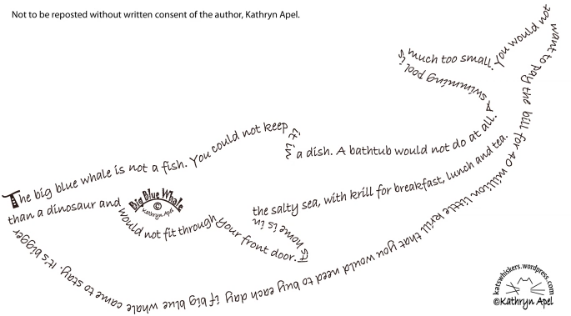 Name: ___________________________________________

Total: ___/20 =   ____%Comments: ____________________________________________________________________

______________________________________________________________________________

______________________________________________________________________________

______________________________________________________________________________

______________________________________________________________________________

______________________________________________________________________________

______________________________________________________________________________

______________________________________________________________________________

______________________________________________________________________________

______________________________________________________________________________

______________________________________________________________________________

______________________________________________________________________________

______________________________________________________________________________
Above Standard 
(4 points) Meets Standard 
(3 points)Approaching Standard 
(2 points)Below Standard 
(1 point)ConstructionThe arrangement of letters and words clearly and exceptionally creates an image that offers meaning visually.The arrangement of letters and words clearly creates an image that offers meaning visually.The arrangement of letters and words attempts to create an image that offers meaning visually.The arrangement of letters and words creates an image, but it does not seem as if the image offers much meaning visually.Cohesion Through WritingThe poem clearly shows cohesive meaning through both the written poetry and the construction of the words and phrases.The poem shows cohesive meaning through both the written poetry and the construction of the words and phrases.The poem shows some cohesive meaning through both the written poetry and the construction of the words and phrases.The poem does not show cohesive meaning through both the written poetry and the construction of the words and phrases.Grammar/spellingNo grammar errors found. Finished product was completely edited for correct grammar and spelling.1-2 grammatical or spelling errors were found throughout the poem.3-4 grammatical or spelling errors were found throughout the poem.More than 4 grammatical or spelling errors were present in the poem.Word ChoiceWords are appropriate, vivid with description.The author used a lot of lively language (vivid verbs, adjectives, adverbs, etc.); originalThe author included some lively language in their poem; weak descriptionsThe poem uses dull, lifeless words that convey little meaningNeatnessOverall appearance is excellent, the shape relating to the poem is well plannedPoem is presentable. The shape is present and plannedPoem is somewhat sloppy, the shape is somewhat related, there is some evidence of planningPoem is sloppy, unreadable, not much thought put into it. The shape does not relate to the poem or there is no shape.